OPEN TENDER FOR SUPPLY OF ANALYTICAL GRADE CHEMICALS, GLASSWARES, PLASTIC WARES FOR THE LABORATORIES OFUTTARAKHAND POLLUTION CONTROL BOARD FOR THE YEAR 2020-21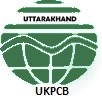 TENDER DOCUMENTUTTARAKHAND POLLUTION CONTROL BOARD46-B, SIDCUL,IT Park, SahastradharaRoad,DehradunUttrakhandUTTARAKHAND POLLUTION CONTROL BOARD46-B, SIDCUL,IT Park, Sahastradhara Road,Dehradun (U.K)-248001SUBJECT:	Annual Rate Contract for supply of  Analytical grade Chemicals, Glassware’s, Plastic wares for the year 2020-21.Cost of Tender document:	Rs. 1000/- (One Thousand only)NAME OF THE FIRM:---------------------------------------------------------------------------------------------------------------------------------------------------------------------------------------------------ADDRESS OF THE FIRM & PHONE NO:-------------------------------------------------------------------------------------------------------------------------------------------------------------------------Date of publication of tender notice			:	28-07-2020Last date andtime for sale of tender document		: 	12-08-2020Date and time of pre bid meeting				: 	22-08-2020Last date andtime for submission of tender form	:	28-08-2020Date andtime of opening of technical bid.		:	31-08-2020Date and time of opening of financial bid			: 	10-09-2020[S.S. Pal]Chief Environment Officer      Uttarakhand Pollution Control BoardUTTARAKHAND POLLUTION CONTROL BOARD46-B, SIDCUL,IT Park, Sahastradhara Road,Dehradun (U.K)-248001NOTICE INVITING OPEN TENDERSealed Tender for Annual Rate Contract are invited from the Manufactures, authorized distributors/dealers/agents. who are authorized by the manufacturing firm in Indiamust submit their proposal with proper authorization letter issued by the manufacturer along with their offer of discount on their price list.A certificate to this effect may also be submitted that the discount offered by them is not less than what is being offered to any other Govt. Organization/Institutions under the ARC. The sole authorize distributor should enclose their sole authorization letter.Non-transferable Tender documents for Annual Rate Contract can be obtained from office of Uttarakhand Pollution Control Board, 46 B, IT Park Shashtradhara Road, Dehradunon payment of Rs.1000/- (One Thousand only) the tender document can be download from Board site www.ueppcb.uk.gov.in. In case of download Tender document, Draft may be prepared in favour of Uttarakhand Pollution Control Board, Dehradunsubmitted alongwith Tender Document. The tender document received without cost will berejected. The sealed Tender Document must be reach in the Uttarakhand Pollution Control Board, 46-B, SIDCUL, IT Park, Sahastradhara Road, Dehradun.An amount of Rs. 10,000/- (TenThousand only) towards Earnest Money Deposit (EMD) should be deposited in the form of crossed Demand Draft payable to Uttarakhand Pollution Control Board Dehradun. The tenders of the firms/dealers who do not deposit EMD in the above said manner is liable to be rejected. Incomplete tenders received after the due date and time will not be accepted. The tender sent by post, received after due date and time will also not be accepted.The Uttarakhand Pollution Control Boardreserves the right to reject any or all tenders without assigning any reason thereof. No correspondence shall be entertained in this regard.[S.S.Pal]Chief Environment OfficerUTTARAKHAND POLLUTION CONTROL BOARD46-B, SIDCUL,IT Park, Sahastradhara Road,Dehradun (U.K)-248001ANNUAL RATE CONTRACT FOR SUPPLY OFANALYTICAL GRADE CHEMICALS/GLASSWARES/PLASTICWARESTerms & Conditions of Rate ContractThat the freight, insurance charges, if any will not be borne by the purchaser. Similarly shortage, pilferage in transit will be the sole responsibility of the supplier and the same will be intimated to the supplier on receipt of goods by the purchaser to make good the loss caused on this account. The defective supply will have to be replaced by the supplier within 7 days without freight/transport charge. That the delivery/supply will be made on F.O.R. basis to this office and Regional Laboratories at Kashipur and Roorkee by road transport or passenger train.GST will be paid as applicable.That the delivery of goods will be taken at the risk and cost of the supplier fromrailway/transport.   That the supply of material will have to be completed one week from date of issue of purchaseorder. The liquidated charges @0.5% per week shall be imposed if supply made after expiry of delivery period subject to maximum 5% of the total value of goods/contract value. The firm must clearly mention that the billing for supply of material will be done by them directly, or by their authorized dealer (s). The Annual Rate Contract (ARC) will be effective for one year and can be extended if it is agreed mutually by both parties. The firm should submit the list of Govt. Deptt/Organizations/Institutions, with which they have Rate Contract of Chemicals, Glasswares, and Plasticwares during the last five years. The firm will supply the material as per purchase order and short supply of material will not be accepted in any circumstances. No revision in rate (on higher side) will be accepted during contract period. That the order will be placed as per requirement irrespective of value of the order. The firm may supply the required items as per unit price mentioned in the price list. Supply should be made in full against the order and shortage will be procured on the risk and cost of the supplier. No payment will be made for unsatisfactory/damaged supply of good. The perishable store and the rejected material must be replaced free of cost by the Manufacturer firm supplier immediately. The articles should be securely packed to avoid damages etc. in transit. Supply should be made from the latest batch of production with the maximum life period and of original packing.Pre-receipted bills should be sent along with goods.The bills may be prepared in the name of the Uttarakhand Pollution Control Board. The Competent authority of the Board reservesthe right to cancel the rate contract without assigning any reason thereof. Bidders qualifying the technical bid (based on the documents submitted) will   be intimated to submit the samples within a stipulated time period before opening of Price bid.No advance payments towards cost of chemicals and glasswares will be made to thetenderer.No claims shall be made against the Uttarakhand Pollution Control Board in respect of interest on earnest money deposit or any delayed payment.The price of the items should be quoted inclusive FOR destination. The GST should be quoted in a separate column. The rate should be quoted for each item both in figures and wordsalong with rebate in % for Chemicals/Glasswares.Printed price list (Hard Copy) 2020-21 may be furnished in bound form. An undertaking may be given that the price list being furnished with the proposal will remain valid for the current rate contract. Photocopy of the price list in spiral binding will not be accepted.[S.S.Pal]Chief Environment OfficerThe following documents should be enclosed in Cover “A” (Technical Bid) and Cover “B” (Financial Bid) by the tenderer. All the photocopies are to be self-attested.TECHNICAL BID - COVER – A Checklist with detail of the documents enclosed in Cover “A” as per Annexure-01with page number.List of Item (s) Quoted with name of the Manufacture as per (Annexure –02)Tender document fee of Rs.1000/- in shape of DemandDraft.Earnest Money Deposit of Rs10,000/- in shape of DemandDraftDetails  of the tenderer & local contact person. (Annexure -03).The declaration form as per Annexure - 04duly signed by the tenderer before Notary Public / ExecutiveMagistrate.Manufacturer’s Authorization Format as per Annexure –05(In case the bidder is not the manufacturer)   Annual turnover statements.  (as perAnnexure –06) Copy of Valid product standard certificateCopy of Valid Manufacturing License of the manufacturerCopy of valid GST registrationcertificate.12.Copy of valid PANcertificate.13. The Original Tender Book with Conditions and the schedules signed by the tenderer at the bottom of each page with his official seal dulyaffixed.FINANCIAL BID- COVER – B The tender format giving the quoted rate for Lab analytical grade chemicals &Glasswares. should be sent in a separate sealed cover hereafter called Cover “B” (Price Bid).Cover –B (Price Bid) will be opened only of the tenderers who qualifyin Technical Bid.Price schedule :- The price of the items should be quoted excluding GST the GST should be quoted in a sperate colum.  The rate should be quoted for each item both in figures and words along with rebate in % for Chemicals/Glassware as per prise schedule annexure at Annexure-07.The Cover “B” of successful tenderers who qualifies in their technical bid              will be opened at the office Uttarakhand Pollution Control Board in the presence of the tenderers or their authorizedrepresentatives if tenderers wish to attend.ANNEXURE - 1CHECK LIST(To be submitted in Technical Bid)Note: The documents has to be arranged serially as per the order mentioned in the check listCOVER – A (TECHNICAL BID)		DOCUMENT : SUBMITTED YES OR NOANNEXURE – 2 (To be submitted in Cover A – Technical Bid)LIST OF ITEM (S) QUOTED	Signature of the Tendered :	Date :							Official Seal :ANNEXURE – 3(To be submitted in Cover A – Technical Bid)DETAILS OF THE TENDERER & LOCAL CONTACT PERSONSignature of the Tendered :							With Seal							Date :							Official Seal :ANNEXURE – 4(To be submitted in Cover A- Technical Bid)DECLARATION FORMI/ We ………………………………………………………..................  havingMy/    our………………………………………………………………………………………..office at…………………………………………………………….do declare that I / We have carefullyreadalltheterms&conditionsoftenderofthe		,  for the supply of Laboratory Chemicals and Glassware. The approved rate will remain valid for a period of one year from the date of approval. I will abide with all the terms & conditions set forth in the Tender Referenceno.	I/We do hereby declare I/We have not been de-recognized / black listed by any State Govt. / Union Territory / Govt. of India / Govt. Organization / Govt. Health Institutions for supply of Not of Standard Quality (NSQ) items / non-supply.I/We agree that the Tender Inviting Authority can forfeit the Earnest Money Deposit and blacklist me/us for a period of 2 years if, any information furnished by us proved to be false at the time of inspection / verification and not complying with the Tender terms & conditions.Signature ofthebidder	:Seal	Date	:Name & Address of the Firm:Affidavit before Executive Magistrate / Notary Public.ANNNEXURE – 5(To be submitted in Cover A – Technical Bid)MANUFACTURER’S AUTHORISATION FORMATTo,	UTTARAKHAND  POLLUTION CONTROL BOARD	46-B, SIDCUL, IT Park, Sahastraddhara Road,	Dehradun (U.K.)   - 248001Ref:	Tenderr No. ___________________Dated __________________________ for ________________________________.Dear Sir,We, -------------------------------------------------are the manufacturers  of ------------------------------------------(name of Chemicals &Glasswares having factories at ------------------------------------------------------------------.Messrs -------------------------------------------(name and address of the agent) is our authorized agent for sale and supply of ----------------------------------(name of Chemicals, Glasswares, etc).We confirm that messrs -------------------------------------(name of the above agent) is authorized to submit a tender, and enter into a contract with for the above items manufactured by us. We will provide test reports of supply items,  if required by the purchaser.Yours faithfully,----------------------------------------------------------------------------------(Signature with date, name and designation)For and on behalf of Messrs ---------------------------------(Name & address of the manufacturers)SealNote:This letter should on the letterhead of the manufacturer and should be signed by a person having the power of attorney to legally bind the manufacturer.Original letter shall be attached to be the technical bid.ANNEXURE – 6(To be submitted in Cover A – Technical Bid)(To be furnished in the letter head of the Auditor)ANNUAL TURN OVER STATEMENT	The Annual Turnover for products of  M/s ___________________________________________________________________who is a manufacturing unit/Authorized distributor for the last 03 years are given below and certified that the statement is true and  correct.Date :									Signature of Auditor/Place:									Chartered Accountant									(Name in Capital)								Membership No. –								Registration No. of firmNote:To be issued in the letter head of the Auditor.Separate certificates should be furnished for different manufacturer in case the bidder is quoting products of different manufacturers.			ANNEXURE-07( PRICE SCHEDULE)List of the Analytical Grade chemicalsList of the GlasswaresDate :Place: 1.List of Item (s)  ____________________________2.Tender documentFee____________________________3.Earnest MoneyDeposit4.Details of Manufacturing Unit/Contract person Liaisioning agent ____________________________5.Declaration form signed by the Tenderer & affidavit before Notary Public/ Executive Magistrate ____________________________6.Manufacturer’s Authorization Format____________________________7.Proof of avg. Annual turnover of Rs. 02 Crore or more for preceding 3 financial years.____________________________8.Copy of valid GMP Certificate____________________________9.GST Copy____________________________10.Copy of Manufacturing License____________________________11.Copy of Valid ISO 13485 Certificate____________________________12.Photocopy of PAN____________________________13.Copy of original Tender, duly signed by the Tenderer____________________________Sl.Name of Item (s)SpecificationName of ManufacturerRemarksCorporate Office (The address in which the purchase orders and payment details will be communicated)Local Contact Person/Branch Office/Zonal OfficeName & Full AddressTelephone Nos & LandlineMobileFaxE – MailSl. No.YearTurnover in Crores (Rs.)1.2.3.Average Annual Turnover (for the above three years) in Crores (Rs.)___________          SI No.Name of the ChemicalsUnit/Pack sizeSpecificationName of the ManufactureRate/ unitGSTTotal PriceRebate%1Manganese sulphate (Monohydrate) AR500gm2Sodium hydroxide AR500gm3Sodium iodide AR250gm4Sodium azide AR500gm5Conc. Sulfuric acid 2.5ltr6Sulfuric acid N/50500ml7Sulfuric acid N/10500ml8Soluble starch powder (EX POTATO) AR500gm9Salicylic acid AR500gm10Sodium thiosulfate pentahydrate AR500gm11Potassium bi-iodate 500gm12Standard pH buffers i.e (4.0, 7.0 and 9.2 pH)500ml each13Potassium chloride AR500gm14Potassium nitrate AR500gm15Chloroform AR500ml16Conc. Hydrochloric acid AR2.5ltr1785% phosphoric acid500ml18Sulfanilamide AR500gm19N-(1-naphthyl)-ethylenediamine dihydrochloride [NEDA] AR25gm20Sodium oxalate AR500gm21Ferrous ammonium sulphate hexahydrate AR500gm22Sodium nitrite AR500gm23Potassium permanganate AR500gm24Lauryl tryptose(lactose) broth500gm25brilliant green lactose bile broth500gm26EMB Agar500gm27EC broth500gm28EC-MUG medium29Azide dextrose broth500gm30Bile EsculineAzide Agar plate50 plates31Phenolphthalein indicator 1% AR125ml32Methyl orange AR125ml33Potassium chromate AR500gm34Silver nitrate AR500gm35Sodium chloride AR500gm36Murexide (ammonium purpurate) indicator AR25gm37EDTA N/50500ml38EDTA powder AR500gm39Anhydrous boric acid AR500gm40Carmine reagent500ml41Potassium dichromate AR500gm42Silver sulphate AR100gm43Ferroin indicator solution AR100ml44Mercuric sulfate AR250gm45Sulfamic acid AR500gm46Potassium hydrogen phthalate 500gm47Sodium tetraborate [Na2B4O7] AR500gm48Potassium sulfate AR500gm49Methyl Red indicator solution125ml50Ethyl Alcohol500ml51Methylene Blue125ml52Digestion reagent500ml53Zinc sulphate AR500gm54Rochelle salt AR500gm55Mercury iodide [HgI2] AR100gm56Potassium iodide [KI] AR500gm57Ammonium chloride AR500gm58Potassium chloroplatinate AR1gm59Cobaltous chloride AR500gm60Ammonium molybdate AR100gm61Stannous chloride AR500gm62Benzene AR500ml63Isobutyl alcohol AR500ml64Methyl alcohol AR500ml65Glycerol AR500ml66Ammonium buffer solution500ml67EBT [Eriochrome Black T] AR25gm68Hydrazine sulfate AR100gm69Hexamethylene tetramine AR500gm70Sodium Fluoride AR500gm71SPADNS Reagent AR1gm72Zirconyl Chloride Octahydrate AR100gm73Sodium Arsenite AR250gm74Magnesium Chloride Hexahydrate AR500gm75Sodium Acetate Anhydrous AR500gm76Acetic Acid AR500ml77Sodium Sulphate Anhydrous AR500gm78Barium Chloride AR500gmS. NoName of the GlasswaresUnit/Pack size SpecificationName of the ManufactureRate/ unitGSTTotal PriceRebate%1BOD bottle300ml2Measuring Cylinder10 ml, 25 ml, 50 ml, 100 ml, 250 ml, 500 ml, 1000 ml3Pipet0.02 ml, 0.05 ml, 0.1 ml, 0.2 ml, 1 ml, 2 ml, 5 ml, 10 ml4Conical flask100ml ,250ml, 500ml, 1000ml 5Beurate50ml, 100ml6Dropper-7Bottle brush Small, Medium & Large8Volumetric flask250ml, 500ml, 1000ml 9Beakers10 ml, 50ml, 100ml, 500 ml, 1000 ml 10Glass-Stoppered borosilicate glass bottle 250ml, 500ml, 100ml11Glass wool plug-12Hot plate-13Test tubes 27 ml14Inverted vial / Dram's Tubes3-3.5 mm diameter loop15Petridish50*12mm, 80*15mm, 90*15mm16Test tube Rack /stand-17Foreceps-18Test tubes with Cap /Lead-19MPN Bottle125 ml20Spatulas 1 end flat & 1 end spoon-8 inch Size21Inoculated tubes 27 ml22Centrifuge tube-23Refluxing Flask 250ml, 500ml24Glass beades-25Kjeldahl flask 100ml, 500ml 26Distillation apparatus for TKN-27Nessler tubes- 50ml Tall Form28Filter paper whatmann no. 42 or equivalent.29pipetting Bulb 0.1 ml, 0.2 ml, 1 ml, 2 ml, 5 ml, 10 ml30Sample tubes (Clear colorless glass)31Filter Paper whatmanGF/C 125mm32Funnel 50mm, 75mm, 100mm33Sample dish made of Porcelain or platinum or high silica glassApproximately 90mm diameter & 100ml capacity34Wide bore pipetes class B in glass-35Graduated cylinders Class A-36Glass fiber filter disk  22-125 diameter37Filteration Apparatus: Membrane filter funnel 50mm, 75mm, 100mm38Suction flask 100ml, 250ml, 500ml39Weighing dishes or  Pans Constructed of Aluminium-40Funnel 50mm, 75mm, 100mm41Measuring spoon 0.2 to 0.3ml Capacity